							Al Preside della Facoltàdi Scienze Matematiche, Fisiche e Naturalidell’Università degli Studi di Roma“La Sapienza”Oggetto: domanda di partecipazione alla procedura di valutazione comparativa, per titoli e pubblicazioni, per il conferimento di incarichi di insegnamento retribuiti attivati presso i corsi di Studi dalla Facoltà di Scienze Matematiche, Fisiche e Naturali nell’anno accademico 2016/17, bando n. 9/2016 pubblicato in data 23 novembre   2016Il/La sottoscritto/a _________________________________ nato/a________________________________il ____________________a_______________________________________________________________provincia di _______________e Residente a_________________________________________________Prov. ________ Cap ______________Via ____________________________________________n.________C.F. ___________________________________________ chiededi partecipare alla procedura di valutazione comparativa, come da bando n. 9/2016 della Facoltà di Scienze MFN citato in oggetto in relazione al/agli insegnamenti di lingua inglese di cui all’art. 1 relativi ai corsi di studio di seguito riportati:              Tecnologie per la Conservazione e il Restauro dei Beni Culturali	      Fisica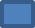 Ai fini della valutazione comparativa, allega:1)	il curriculum vitae, debitamente firmato, in cui evidenziare i requisiti richiesti nel bando che rendano il/la candidato/a idoneo/a alla presentazione della domanda;2)	l’elenco delle pubblicazioni;3)	una fotocopia, debitamente firmata, di un documento di identità.Il/La sottoscritto/a consapevole del fatto che, ai sensi del D.P.R. n. 445/2000, il rilascio di dichiarazioni false o incomplete costituisce reato dichiara sotto la propria responsabilità:1) di essere cittadino ____________________________________________________________________2) di non aver mai riportato condanne penali e di non aver procedimenti penali in corso; 3) che non esiste alcuna delle condizioni di incompatibilità indicate nell’art. 3 del bando;4) di non avere un grado di parentela o affinità fino al quarto grado compreso, con un professore appartenente al Dipartimento che bandisce la selezione, ovvero con il Rettore, il Direttore Generale o un componente del Consiglio di Amministrazione dell’Università degli Studi di Roma “La Sapienza”; 5) di essere in possesso dei seguenti titoli ( con eventuale relativa votazione): __________________________________________________________________________________________________________________________________________________________________________	Il sottoscritto dichiara di voler ricevere le comunicazioni relative alla presente procedura selettiva al seguente indirizzo di posta elettronica ____________________________________________________Data,																					Firma